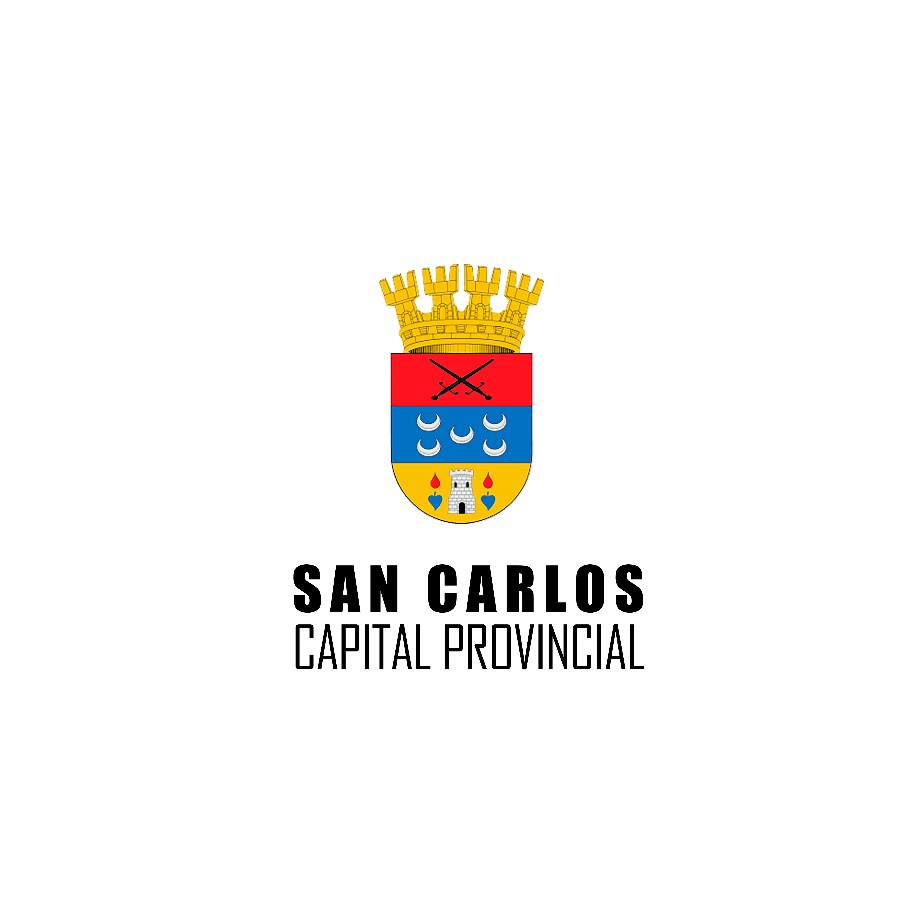 FICHA DE INSCRIPCIÓNXV FESTIVAL VIOLETA DE SAN CARLOSDATOS IMPORTANTESFIRMA AUTOR				      FIRMA COMPOSITORTITULO DE LA CANCIÓN NOMBRE DEL AUTORCEDULA DE IDENTIDADDOMICILIOFONOE- MAILNOMBRE DEL COMPOSITORCEDULA DE IDENTIDADDOMICILIOFONOE- MAILNOMBRE DE ÉL O LOS INTERPRETES CEDULA DE IDENTIDADDOMICILIOFONOE- MAILEfectué  una breve reseña de los que quiso comunicar a través de esta canción:Relate una breve reseña artística:Ficha técnica:NOTA: La suscripcion de la presente Ficha de Inscripción tiene carácter  de Declaracion Jurada e implica la cabal aceptacion por parte del autor, compositor e interprete (s) de los terminos consignados en las bases, así como  de las decisiones de los respectivos Jurados y Comisión Organizadora.